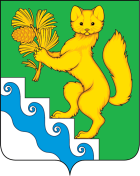 АДМИНИСТРАЦИЯ БОГУЧАНСКОГО РАЙОНАПОСТАНОВЛЕНИЕ30.12.2021                            	     с. Богучаны                                       № 1183-пО внесении изменений в постановление администрации Богучанского района от 02.12.2021 № 1051-п «О заключении концессионного соглашения на предложенных инициатором условиях в отношении объектов теплоснабжения, расположенных на территории муниципального образования Богучанский район Красноярского края в населенных пунктах: п. Ангарский и п.Беляки»В соответствии с частью 3 статьи 22, частью 4.10 статьи 37, статьей 52 Федерального закона от 21.07.2005 N 115-ФЗ "О концессионных соглашениях", руководствуясь Уставом Богучанского района Красноярского края ПОСТАНОВЛЯЮ:Внести в постановление администрации Богучанского района 02.12.2021 № 1051-п «О заключении концессионного соглашения на предложенных инициатором условиях в отношении объектов теплоснабжения, расположенных на территории муниципального образования Богучанский район Красноярского края в населенных пунктах: п. Ангарский и п.Беляки» следующие изменения:Текст постановления читать в новой редакции: «1. Заключить концессионное соглашение в отношении реконструкции (модернизации) и эксплуатации объектов инфраструктуры теплоснабжения, расположенных на территории муниципального образования Богучанский район Красноярского края в населенных пунктах: п. Ангарский и п.Беляки без проведения конкурса, в целях обеспечения эффективного использования имущества, находящегося в муниципальной собственности, и повышения качества товаров, работ, услуг, предоставляемых потребителям, с обществом с ограниченной ответственностью ЛесСервис» (далее соответственно – общество, концессионное соглашение), ИНН 2407065380, ОГРН 1102420000891, адрес юридического лица: 660098, Красноярский край, г.Красноярск, ул.Авиаторов, дом 44, помещение 216.Установить условия концессионного соглашения в соответствии с проектом концессионного соглашения согласно приложению к постановлению.Установить, что:- концессионное соглашение заключается на условиях, указанных в предложении общества о заключении концессионного соглашения и проекте концессионного соглашения, без проведения конкурса;- общество на момент заключения концессионного соглашения должно соответствовать требованиям, установленным частью 4.1 статьи 37 Федерального закона от 21.07.2005 N 115-ФЗ "О концессионных соглашениях";4. Наделить Управление муниципальной собственностью Богучанского района от имени муниципального образования Богучанский район полномочиями концедента, в том числе полномочиями на заключение, прекращение, внесение изменений и исполнение концессионного соглашения.5. Управлению муниципальной собственностью Богучанского района в срок не позднее пяти рабочих дней со дня вступления в силу настоящего постановления направить обществу подписанный проект концессионного соглашения.6. Установить обществу срок для подписания проекта концессионного соглашения – один месяц со дня получения обществом проекта концессионного соглашения.»2. Контроль за исполнением настоящего постановления оставляю за собой.3. Настоящее постановление вступает в силу со дня подписания, подлежит опубликованию в Официальном вестнике Богучанского района.И.о. главы Богучанского района      				          В.М. ЛюбимПриложение к к постановлениюАдминистрации Богучанского районаОт  30.12.2021 № 1183-пКОНЦЕССИОННОЕ СОГЛАШЕНИЕ (проект)в отношении системы теплоснабжения пос. Ангарский, пос. Беляки Богучанского районаКрасноярский край, Богучанский район, с.Богучаны                  «___»_________ 202__ годаМуниципальное образование Богучанский район Красноярского края, от имени которого выступает Управление муниципальной собственностью Богучанского района, именуемое в дальнейшем «Концедент», в лице исполняющего обязанности начальника Витюка  Олега Владимировича, действующего на основании Положения об Управлении муниципальной собственностью Богучанского района, утверждённого постановлением администрации Богучанского района от 09.06.2006 №215-п, распоряжения администрации Богучанского района от 26.03.2021 №26-од, с   одной стороны,Общество с ограниченной ответственностью «ЛесСервис» (ООО «ЛесСервис»), именуемое в дальнейшем «Концессионер», в лице генерального директора Безруких Игоря Вениаминовича, действующего на основании Устава,  с  другой стороны и субъект Российской Федерации - Красноярский край, именуемый в дальнейшем «Третья сторона концессионного соглашения», в лице первого заместителя Губернатора Красноярского края – председателя Правительства Красноярского края Лапшина Юрия Анатольевича, действующего на основании Устава Красноярского края и Распоряжения № 410-рг от 06.08.2018г.именуемые также при совместном упоминании «Стороны»,  в соответствии с решением Концедента о заключении настоящего Соглашения без проведения конкурса от "___" _____________ 20___ г. № ________ заключили настоящее Соглашение о нижеследующем 1. Предмет СоглашенияКонцессионер обязуется за свой счет реконструировать (модернизировать) имущество (Приложение № 1  к настоящему Соглашению), состав и описание которого приведены в разделе II настоящего Соглашения (далее - объект Соглашения), право собственности на которое принадлежит Концеденту, и осуществлять производство и передачу тепловой энергии, с использованием объекта Соглашения, а Концедент обязуется предоставить Концессионеру на срок, установленный настоящим Соглашением, права владения и пользования объектом Соглашения  и иным имуществом для осуществления указанной деятельности. Целями реконструкции (модернизации) и использования (эксплуатации) объекта Соглашения и иного имущества является создание условий осуществления Концессионером деятельности, предусмотренной настоящим Соглашением, которая направлена на организацию качественного теплоснабжения потребителей Богучанского района  Красноярского края, в следующих населённых пунктах: п.Ангарский, п.Беляки.2. Объект Соглашения2.1. Объектом Соглашения является система  теплоснабжения сельских поселений п.Ангарский, п.Беляки Богучанского района Красноярского края, предназначенная для осуществления деятельности, указанной в пункте 1 настоящего Соглашения, подлежащая  реконструкции.2.2. Сведения о составе и описании объекта Соглашения, в том числе о технико-экономических показателях, техническом состоянии, сроке службы, начальной, остаточной, восстановительной и балансовой стоимости объекта Соглашения приведены в приложении № 1 настоящего Соглашения. 3. Порядок передачи Концедентом Концессионеру объекта и иного имущества3.1. Концедент обязуется передать Концессионеру, а Концессионер обязуется принять объект Соглашения, а также права владения и пользования указанным объектом в срок, установленный пунктом 9.1  настоящего Соглашения.3.2. Передача Концедентом Концессионеру объекта Соглашения, осуществляется по акту приема-передачи, подписываемому Сторонами, а именно Концедентом и Концессионером. Обязанность Концедента по передаче объекта Соглашения считается исполненной после принятия его Концессионером и подписания указанными Сторонами акта приема-передачи. Форма акта приема-передачи приведена в приложении № 3.3.3. Концедент передает Концессионеру по перечню, согласно Приложению №2 к настоящему Соглашению, документы, относящиеся к передаваемому имуществу, необходимые для исполнения настоящего Соглашения, одновременно с передачей соответствующего объекта.3.4. Концедент обязан предоставить  Концессионеру  во временное владение и пользование имущество, которое образует единое целое с объектом Соглашения и предназначено для использования по общему назначению с объектом Соглашения в  целях  осуществления Концессионером деятельности, указанной в пункте 1.1 настоящего Соглашения (далее - иное имущество).Состав    иного    имущества    и    его    описание, в   том   числе его характеристики, приведены в Приложении № 1 к настоящему Соглашению.Концедент  гарантирует, что он является собственником иного имущества, права   владения   и   пользования   которым   передаются Концессионеру в соответствии с настоящим Соглашением.3.5.  Недвижимое имущество, входящее в состав иного имущества, которое принадлежит Концеденту на праве собственности, представлено в Приложении №1  к настоящему Соглашению. Перечень выписок из ЕГРН, удостоверяющих право собственности Концедента на Иное имущество, права владения и пользования которым передаются Концессионеру в соответствии с настоящим Соглашением, составляют Приложение № 2 настоящего Соглашения.3.6.  Сроки владения и пользования Концессионером иным имуществом не могут превышать срок действия настоящего Соглашения.Права  Концессионера на владение и пользование входящими в состав иного имущества объектами   недвижимого   имущества   подлежат  государственной регистрации.3.7.  Стороны обязуются осуществить действия, необходимые для государственной регистрации прав Концессионера на владение и пользование недвижимым имуществом, входящим в состав объекта Соглашения, состав иного имущества, в течение 30 рабочих дней с момента подписания настоящего Соглашения.3.8. Государственная регистрация прав, указанных в 3.7. настоящего Соглашения, осуществляется за счёт Концедента.3.9. Выявленное в течение одного года с момента подписания Сторонами акта приема-передачи объекта Соглашения Концессионеру несоответствие показателей объекта Соглашения, объектов недвижимого и движимого имущества, входящих в состав объекта Соглашения, технико-экономическим показателям, установленным в решении Концедента о заключении настоящего Соглашения, является основанием  для предъявления Концессионером Концеденту требования  о безвозмездном устранении выявленных недостатков.4. Реконструкция (модернизация) объекта Соглашения4.1. Концессионер обязан за свой счёт реконструировать (модернизировать) объект Соглашения, состав и описание технико-экономических показателей которого установлены в Приложении № 1, в сроки, указанные в пункте 9.2 настоящего Соглашения.4.2. Концессионер обязан достигнуть плановых значений показателей деятельности Концессионера, указанных в Приложении № 4 к настоящему Соглашению.4.3. Концессионер вправе, привлекать к выполнению работ по реконструкции объекта Соглашения третьих лиц, за действия которых он отвечает, как за свои собственные.4.4. Концессионер, обязан за свой счет разработать и согласовать с Концедентом, проектную документацию (рабочую документацию), необходимую для реконструкции объекта Соглашения.Проектная документация должна соответствовать требованиям, предъявляемым к объекту Соглашения в соответствии с решением Концедента о заключении настоящего Соглашения.4.5. Концедент обязуется обеспечить Концессионеру необходимые условия для выполнения работ по реконструкции (модернизации) объекта Соглашения, в том числе принять необходимые меры по обеспечению свободного доступа Концессионера и уполномоченных им лиц к объекту Соглашения.4.6. Концедент обязуется обеспечить Концессионеру необходимые условия для выполнения работ по реконструкции (модернизации) объекта Соглашения, в том числе принять необходимые меры по обеспечению свободного доступа Концессионера и уполномоченных им лиц к объекту Соглашения. Концессионер обязуется осуществлять необходимые действия по подготовке территории, необходимой для осуществления деятельности, установленной Соглашением.4.7. Концедент обязуется оказывать содействие, а Концессионер обязуется за счёт собственных средств обеспечивать выполнение работ по подготовке территории и земельных участков, необходимых для реконструкции объектов, в следующем объеме:-      обеспечение вырубки зеленых насаждений;-      обеспечение сноса временных построек;-      обеспечение вывоза движимого имущества третьих лиц за границы Земельных участков;-      обеспечение сноса самовольных построек;-      обеспечение уборки мусора, возникшего до даты передачи Земельных участков Концессионеру. 4.8. Концедент обязуется оказывать Концессионеру содействие при выполнении работ по реконструкции (модернизации) объекта Соглашения в пределах своих полномочий, в соответствии с действующим законодательством. 4.9. При обнаружении Концессионером несоответствия проектной документации (рабочей документации) условиям, установленным настоящим Соглашением, требованиям технических регламентов и иных нормативных правовых актов Российской Федерации Концессионер обязуется немедленно предупредить об этом Концедента и на основании решения Концедента до момента внесения необходимых изменений в проектную документацию приостановить работу по реконструкции (модернизации) объекта Соглашения.4.10. При обнаружении Концессионером независящих от Сторон обстоятельств, делающих невозможным реконструкцию (модернизацию) и ввод в эксплуатацию объекта Соглашения в сроки, установленные настоящим Соглашением, и использование (эксплуатацию) объекта Соглашения, Концессионер обязуется немедленно уведомить Концедента об указанных обстоятельствах в целях согласования дальнейших действий по исполнению настоящего Соглашения.4.11. Концессионер обязан обеспечить ввод в эксплуатацию объекта Соглашения с установленными технико-экономическими показателями, в порядке, установленном законодательством Российской Федерации, в срок, указанный в пункте 9.2 настоящего Соглашения.4.12. Концессионер обязан приступить к использованию (эксплуатации) объекта Соглашения, в срок, указанный в пункте 9.6 настоящего Соглашения.4.13. Предельный размер расходов на реконструкцию объекта Соглашения, осуществляемых в течение всего срока действия Соглашения Концессионером, определен без учета расходов, источником финансирования которых является плата за подключение (технологическое присоединение) в том числе на каждый год срока действия настоящего Соглашения, указан в приложении № 5 настоящего Соглашения., и равен: 5 812 640,00 ( Пять миллионов восемьсот двенадцать тысяч шестьсот сорок) рублей, 00копеек (без НДС).Задание и основные мероприятия, предусмотренные статьей 22 Федерального закона «О концессионных соглашениях», с описанием основных характеристик таких мероприятий приведены в Приложении 5 к настоящему Соглашению.4.14. Объем инвестиций, привлекаемых Концессионером в целях реконструкции объекта Соглашения, определен в Приложении № 5 к настоящему Соглашению.При изменении инвестиционной программы объём инвестиций, которые Концессионер обязуется привлечь для финансирования инвестиционной программы, изменению не подлежит. При досрочном прекращении действия Соглашения Концедент обеспечивает возврат Концессионеру инвестированного капитала в течение 30 рабочих дней с момента расторжения, за исключением инвестированного капитала, возврат которого учтён при установлении тарифа.4.15. Завершение Концессионером работ по реконструкции (модернизации) объекта Соглашения оформляется подписываемым Сторонами, за исключением Третьей стороны, документом об исполнении Концессионером своих обязательств по реконструкции объекта Соглашения.4.16. Концедент имеет право участвовать в финансировании мероприятий по созданию, реконструкции, переустройству на основе внедрения новых технологий, механизации и автоматизации производства, модернизации и замене морально устаревшего и физически изношенного оборудования новым более производительным оборудованием, изменению технологического или функционального назначения объекта Соглашения и (или) иного имущества и иных мероприятий, не указанных в Приложении № 5 к настоящему Соглашению, в том числе по проведению капитального ремонта имущества, входящего в состав объекта Соглашения и (или) иного имущества, за счет средств соответствующего бюджета, фонда. Все отделимые и неотделимые улучшения в случае, указанном в настоящем пункте, являются собственностью Концедента.5. Порядок предоставления Концессионеру земельных участков5.1. Концедент обязуется заключить с Концессионером договор о предоставлении земельных участков на праве аренды, на которых располагается объект Соглашения и иное имущество, которые необходимы для осуществления Концессионером деятельности, предусмотренной настоящим Соглашением, в течение 60 календарных дней со дня подписания настоящего Соглашения.Указанные земельные участки принадлежат Концеденту на праве собственности, на основании выписок из ЕГРН. 5.2. Описание земельных участков, а именно кадастровые номера, местонахождение, площадь, иные сведения из государственного земельного Кадастра приведено в Приложении №6.  Расчет размера арендной платы за пользование земельными участками определен в соответствии с п.4 ст. 39.7 Земельного Кодекса РФ, приказа Министерства экономического развития РФ от 23.04.2013г. №217, с учетом основных принципов определения арендной платы при аренде земельных участков, находящихся в государственной или муниципальной собственности, утвержденных постановлением Правительства Российской Федерации от 16 июля 2009 г. №582: размер арендной платы за земельные участки, находящиеся в государственной или муниципальной собственности и предоставленные для размещения объектов систем электро-, газоснабжения, объектов систем теплоснабжения, объектов централизованных систем горячего водоснабжения, холодного водоснабжения и (или) водоотведения федерального, регионального или местного значения, не может превышать размер арендной платы, рассчитанный для соответствующих целей в отношении земельных участков, находящихся в федеральной собственности, а именно- ставка арендной платы в размере 0,7% от кадастровой стоимости соответствующего земельного участка в отношении земельных участков предоставленных (занятых) для размещения трубопроводов и иных объектов, используемых в сфере тепло-, водоснабжения, водоотведения и очистки сточных вод.Расчет годовой суммы арендной платы производится по формуле:А = Кс x К1, где:А - арендная плата за земельный участок (рублей);Кс - кадастровая стоимость земельного участка (рублей);К1 - коэффициент, учитывающий ставку арендной платы. К1= 0,007.5.3. Договоры аренды, земельных участков заключаются на срок действия настоящего Соглашения и подлежат государственной регистрации в установленном законодательством Российской Федерации порядке. Государственная регистрация договора осуществляется за счёт Концедента.5.4. Концессионер не вправе передавать свои права по договору аренды земельного участка третьим лицам и сдавать земельный участок в субаренду, если иное не предусмотрено договором аренды земельного участка.5.5. Прекращение настоящего Соглашения является основанием для прекращения договора аренды земельного участка.5.6. Концессионер вправе с согласия Концедента, возводить на земельном участке, находящемся в собственности Концедента, объекты недвижимого имущества, не входящие в состав объекта Соглашения и иного имущества, предназначенные для использования при осуществлении Концессионером деятельности, предусмотренной настоящим Соглашением.5.7. Перечень выписок из ЕГРН, удостоверяющих право собственности Концедента в отношении земельного участка, предоставляемого Концессионеру по договору аренды, приведены в приложении № 6 настоящего Соглашения6. Владение, пользование и распоряжение объектами имущества, предоставляемыми Концессионеру6.1. Концессионер обязан использовать (эксплуатировать) объект Соглашения и иное имущество, в установленном настоящим Соглашением порядке в целях осуществления деятельности, указанной в пункте 1.1 настоящего Соглашения.6.2. Концессионер обязан поддерживать объект Соглашения и иное имущество в исправном состоянии, производить за свой счёт текущий и капитальный ремонт, нести расходы на содержание.6.3. При исполнении настоящего Соглашения Концессионер не вправе передавать права владения и пользования объектами настоящего Соглашения, в том числе осуществлять передачу таких объектов в субаренду. 6.4. Передача Концессионером в залог или отчуждение объекта Соглашения не допускается.6.5. Продукция и доходы, полученные Концессионером в результате осуществления деятельности по настоящему Соглашению, являются собственностью Концессионера.6.6. Недвижимое имущество, которое создано Концессионером с согласия Концедента при осуществлении деятельности, предусмотренной настоящим Соглашением, и не относится к объекту Соглашения, и не входит в состав иного передаваемого Концедентом Концессионеру по настоящему Соглашению имущества, является собственностью Концессионера. 6.7. Недвижимое имущество, которое создано Концессионером без согласия Концедента при осуществлении деятельности, предусмотренной настоящим Соглашением, и не относится к объекту Соглашения, и не входит в состав иного передаваемого Концедентом Концессионеру по настоящему Соглашению имущества, является собственностью Концедента, и стоимость такого имущества возмещению не подлежит.6.8.Движимое имущество, которое создано и (или) приобретено концессионером при осуществлении деятельности, предусмотренной настоящим Соглашением, и не входит в состав иного передаваемого Концедентом Концессионеру по настоящему Соглашению имущества, является собственностью Концессионера.Произведенные Концессионером улучшения объекта, неотделимые без вреда для объекта, являются собственностью Концедента. 6.9. Концессионер обязан учитывать объект Соглашения и иное имущество на своем балансе отдельно от своего имущества.6.10. Концессионер обязан осуществлять начисление амортизации.6.11. Риск случайной гибели или случайного повреждения объекта Соглашения и иного имущества несет Концессионер в период с момента передачи Концедентом Концессионеру по акту приема-передачи и до момента окончания срока действия настоящего Соглашения.7. Порядок передачи Концессионером Концеденту объектов имущества7.1. Концессионер обязан передать Концеденту, а Концедент обязан принять объект Соглашения (объекты, входящие в состав объекта Соглашения) и объекты, входящие в состав иного имущества в срок, указанный в пункте 9.5 настоящего Соглашения. Передаваемый Концессионером объект Соглашения должен находиться в состоянии, указанном в Приложении №1 к настоящему Соглашению, быть пригодным для осуществления деятельности, указанной в пункте 1 настоящего Соглашения, и не должен быть обременен правами третьих лиц.7.2. Передача Концессионером Концеденту объекта Соглашения и иного имущества, осуществляется по акту приема-передачи, подписываемому с обеих сторон, без участия Третьей стороны. 7.3. Концессионер передает Концеденту документы, относящиеся к передаваемому объекту, в том числе проектную документацию (рабочую документацию) на объект Соглашения, одновременно с передачей объекта Соглашения Концеденту.7.4. Обязанность Концессионера по передаче объекта Соглашения и иного имущества, считается исполненной с момента подписания Сторонами акта приема-передачи (пункт 7.2 настоящего соглашения).При уклонении Концедента от подписания акта приёма-передачи, обязанность Концессионера по передаче объекта Соглашения и иного имущества, считается исполненной в момент истечения срока, в течение которого Концедент должен был подписать акта приема-передачи. 7.5. Прекращение прав Концессионера на владение и пользование объектом Соглашения, подлежит государственной регистрации в установленном законодательством Российской Федерации порядке. Государственная регистрация прекращения указанных прав Концессионера осуществляется за счёт Концедента. Стороны, за исключением Третьей стороны, обязуются осуществить действия, необходимые для государственной регистрации прекращения указанных прав Концессионера, в течение 30 календарных дней со дня прекращения настоящего Соглашения.8. Порядок осуществления Концессионером деятельности, предусмотренной Соглашением8.1. В соответствии с настоящим Соглашением Концессионер обязан на условиях, предусмотренных настоящим Соглашением, осуществлять деятельность, указанную в пункте 1 настоящего Соглашения, и не прекращать (не приостанавливать) эту деятельность без согласия Концедента, за исключением случаев, установленных законодательством Российской Федерации.8.2. Концессионер обязан осуществлять деятельность по использованию (эксплуатации) объекта Соглашения и иного имущества в соответствии с требованиями, установленными законодательством Российской Федерации.8.3. Концессионер обязан осуществлять деятельность, указанную в пункте 1 настоящего Соглашения, с момента подписания акта приёма – передачи объекта Соглашения до окончания срока действия настоящего Соглашения.8.4. Концессионер имеет право исполнять настоящее Соглашение, включая осуществление деятельности, указанной в пункте 1 настоящего Соглашения, своими силами и (или) с привлечением других лиц. При этом Концессионер несет ответственность за действия других лиц как за свои собственные.8.5. Концессионер обязан предоставлять потребителям установленные федеральными законами, законами субъекта Российской Федерации, нормативными правовыми актами органов местного самоуправления льготы, в том числе льготы по оплате товаров, работ и услуг. 8.6. Концессионер обязан при осуществлении деятельности, указанной в пункте 1 настоящего Соглашения, осуществлять бесперебойную подачу и распределение тепловой энергии потребителям, по регулируемым ценам (тарифам) и в соответствии с установленными надбавками к ценам (тарифам).8.7. Регулирование тарифов на производимые и реализуемые Концессионером ресурсы (тепловая энергия, теплоноситель) осуществляется в соответствии с методом индексации установленных тарифов. Значения долгосрочных параметров регулирования деятельности Концессионера (долгосрочные параметры регулирования тарифов, определенные в соответствии с нормативными правовыми актами Российской Федерации в сфере теплоснабжения, определенные в соответствии с нормативными правовыми актами Российской Федерации в сфере теплоснабжения) на производимые и реализуемые Концессионером ресурсы (тепловая энергия, теплоноситель) согласованные с министерством тарифной политики Красноярского края, указаны в Приложении № 7 к настоящему Соглашению. 8.8. Концессионер имеет право уступать с согласия Концедента третьим лицам, за исключением иностранных физических и юридических лиц и иностранных структур без образования юридического лица, свои права и обязанности, предусмотренные настоящим Соглашением, путем уступки требования или перевода долга в соответствии с настоящим Соглашением.8.9. Концессионер обязан предоставить обеспечение исполнения обязательств, предусмотренных настоящим Соглашением. В качестве обеспечения, Концессионером предоставляется безотзывная и непередаваемая банковская гарантия. Банковская гарантия должна быть выдана банком, включенным в предусмотренный статьей 176.1 Налогового кодекса Российской Федерации перечень банков и соответствовать требованиям, установленным Постановлением Правительства РФ от 19.12.2013 № 1188 «Об утверждении требований к банковской гарантии, предоставляемой в случае, если объектом концессионного соглашения являются объекты теплоснабжения, централизованные системы горячего водоснабжения, холодного водоснабжения и (или) водоотведения, отдельные объекты таких систем». Банковская гарантия предоставляется в течение 30 календарных дней с даты заключения настоящего Соглашения сроком на 3 года.Размер банковской гарантии составляет: 10 % от предельного размера расходов Концессионера на реконструкцию объекта Соглашения. 8.10. Концессионная плата в период использования (эксплуатации) Концессионером объекта Соглашения не устанавливается.9. Сроки, предусмотренные настоящим Соглашением9.1. Настоящее Соглашение вступает в силу со дня его подписания и действует до «____»____________20_____года.9.2. Срок реконструкции (модернизации) объекта Соглашения – не позднее «____»__________ 20_____года.9.3. Срок использования (эксплуатации) Концессионером объектов Соглашения и иного имущества – с момента передачи такого объекта Соглашения и иного имущества Концедентом Концессионеру по акту приёма-передачи до момента окончания срока действия настоящего Соглашения.9.4. Срок передачи Концедентом Концессионеру объекта Соглашения и иного имущества – не позднее 30 (Тридцати) рабочих дней со дня подписания настоящего Соглашения.9.5. Срок передачи Концессионером Концеденту объектов Соглашения и иного имущества – в течение 30 (тридцати) рабочих дней с момента окончания срока настоящего Соглашения. 9.6. Срок осуществления Концессионером деятельности, указанной в пункте 1 настоящего Соглашения, - с момента передачи объекта Соглашения Концедентом Концессионеру по акту приема-передачи до окончания срока действия настоящего Соглашения.10. Порядок осуществления Концедентом контроля за соблюдением Концессионером условий настоящего Соглашения10.1. Права и обязанности Концедента осуществляются уполномоченными им органами и юридическими лицами в соответствии с законодательством Российской Федерации, законодательством субъектов Российской Федерации и нормативными правовыми актами органов местного самоуправления. Концедент уведомляет Концессионера об органах и юридических лицах, уполномоченных осуществлять от его имени права и обязанности, предусмотренные настоящим Соглашением, в разумный срок до начала осуществления указанными органами (юридическими лицами) возложенных на них полномочий, предусмотренных настоящим Соглашением.10.2. Концедент осуществляет контроль за соблюдением Концессионером условий настоящего Соглашения, в том числе обязательств по осуществлению деятельности, указанной в пункте 1 настоящего Соглашения, обязательств по использованию (эксплуатации) объекта Соглашения и иного имущества в соответствии с целями, установленными настоящим Соглашением, а также сроков исполнения обязательств, указанных в разделе 9 настоящего Соглашения.10.3. Концессионер обязан обеспечить представителям уполномоченных Концедентом органов или юридических лиц, осуществляющим контроль за исполнением Концессионером условий настоящего Соглашения, беспрепятственный доступ на объект Соглашения и объекты, входящие в иное, а также к документации, относящейся к осуществлению деятельности, указанной в пункте 1 настоящего Соглашения.10.4. Концедент имеет право запрашивать у Концессионера, а Концессионер обязан предоставить информацию об исполнении Концессионером обязательств, предусмотренных настоящим Соглашением. Предоставление указанной информации Концессионером Концеденту осуществляется в рамках единой системы отчётности, определяемой федеральными органами исполнительной власти в соответствии с законодательством Российской Федерации в сфере регулирования цен (тарифов).10.5. Концедент и его представители не вправе вмешиваться в осуществление хозяйственной деятельности Концессионера.10.6. Представители уполномоченных Концедентом органов или юридических лиц не вправе разглашать сведения, отнесенные настоящим Соглашением к сведениям конфиденциального характера или являющиеся коммерческой тайной.10.7. При обнаружении Концедентом в ходе осуществления контроля за деятельностью Концессионера нарушений, которые могут существенно повлиять на соблюдение Концессионером условий настоящего Соглашения, Концедент обязан сообщить об этом Концессионеру в течение 5 (пяти) рабочих дней с даты обнаружения указанных нарушений.10.8. Результаты осуществления контроля за соблюдением Концессионером условий настоящего Соглашения оформляются актом о результатах контроля. Акт о результатах контроля подлежит размещению Концедентом в течение 5 рабочих дней со дня составления указанного акта на официальном сайте Концедента в сети Интернет, в случае отсутствия у Концедента официального сайта в сети Интернет - на официальном сайте субъекта Российской Федерации, в границах которого расположено такое муниципальное образование, в сети Интернет. Доступ к указанному акту обеспечивается в течение срока действия настоящего Соглашения и после дня окончания его срока действия в течение 3 лет.Акт о результатах контроля не размещается в сети Интернет в случае, если сведения об объекте настоящего Соглашения составляют государственную тайну или указанный объект имеет стратегическое значение для обеспечения обороноспособности и безопасности государства.10.9. Стороны, за исключением Третьей стороны, обязаны своевременно предоставлять друг другу информацию, необходимую для исполнения обязанностей по настоящему Соглашению, и незамедлительно уведомлять друг друга о наступлении существенных событий, способных повлиять на надлежащее исполнение указанных обязанностей.11. Ответственность Сторон11.1. За неисполнение или ненадлежащее исполнение обязательств, предусмотренных настоящим Соглашением, Стороны несут ответственность, предусмотренную законодательством Российской Федерации и настоящим Соглашением.11.2. По окончании срока, предусмотренного настоящим Соглашением, Концессионер несет ответственность перед Концедентом за допущенное при реконструкции объекта Соглашения нарушение требований, установленных настоящим Соглашением, требований технических регламентов, проектной документации, иных обязательных требований к качеству объекта Соглашения.11.3.В случае нарушения требований, указанных в настоящем Соглашении, Концедент обязан в течение 5 (пяти) рабочих дней с даты обнаружения нарушения направить Концессионеру в письменной форме требование безвозмездно устранить обнаруженное нарушение с указанием пункта настоящего Соглашения и (или) документа, требования которых нарушены. При этом срок для устранения нарушения составляет 60 (шестидесяти) рабочих дней.11.4.Концедент вправе потребовать от Концессионера возмещения причинённых Концеденту убытков, вызванных нарушением условий настоящего Соглашения, если эти нарушения не были устранены Концессионером в срок, определенный пунктом 11.3 настоящего соглашения.11.5. Концессионер несет перед Концедентом ответственность за качество работ по реконструкции объекта Соглашения в течение 1 (одного) года со дня передачи объекта Соглашения Концеденту.11.6. Концессионер имеет право на возмещение убытков, возникших в результате неисполнения или ненадлежащего исполнения Концедентом обязательств по настоящему Соглашению, указанных в разделе 3 настоящего Соглашения.11.7. Концессионер обязан уплатить Концеденту в соответствующий бюджет неустойку в виде штрафа в случае неисполнения или ненадлежащего исполнения Концессионером обязательств, установленных пунктом 4.1 настоящего Соглашения, в том числе в случае нарушения сроков исполнения указанных обязательств, в размере 1/300 ключевой ставки ЦБ РФ от общего объёма инвестиций, предусмотренных настоящим Соглашением.11.8. Концедент обязан уплатить Концессионеру неустойку в случае неисполнения или ненадлежащего исполнения Концедентом обязательств, установленных разделом 3 настоящего Соглашения, в том числе в случае нарушения сроков исполнения указанных обязательств, в размере 0,02% в день от общего объема инвестиций, предусмотренных настоящим Соглашением. 11.9. Сторона вправе не приступать к исполнению своих обязанностей по настоящему Соглашению или приостановить их исполнение с уведомлением другой Стороны в случае, когда нарушение другой Стороной своих обязанностей по настоящему Соглашению препятствует исполнению указанных обязанностей. Данный пункт не распространяет свое действие на Третью сторону. 12. Порядок взаимодействия Сторон при наступлении обстоятельств непреодолимой силы12.1. Сторона, нарушившая условия настоящего Соглашения в результате наступления обстоятельств непреодолимой силы, обязана:а) в письменной форме уведомить другие Стороны о наступлении указанных обстоятельств не позднее 5 (пяти) календарных дней со дня их наступления и представить необходимые документальные подтверждения;б) в письменной форме уведомить другие Стороны о возобновлении исполнения своих обязательств, предусмотренных настоящим Соглашением.12.2. Стороны, за исключением Третьей стороны, обязаны предпринять все разумные меры для устранения последствий, причиненных наступлением обстоятельств непреодолимой силы, послуживших препятствием к исполнению или надлежащему исполнению обязательств по настоящему Соглашению, а также до устранения этих последствий предпринять в течение 5 (пяти) рабочих дней меры, направленные на обеспечение надлежащего осуществления Концессионером деятельности, указанной в пункте 1 настоящего Соглашения.13. Изменение Соглашения13.1. Настоящее Соглашение может быть изменено по соглашению его Сторон. Условия настоящего Соглашения, определенные на основании решения о заключении настоящего Соглашения, могут быть изменены по соглашению Сторон настоящего Соглашения на основании решения Правительства Российской Федерации (в случае если Концедентом является Российская Федерация), органа государственной власти субъекта Российской Федерации (в случае если Концедентом является субъект Российской Федерации) либо органа местного самоуправления (в случае если Концедентом является муниципальное образование), а также в иных случаях, предусмотренных Федеральным законом № 115-ФЗ от 21.07.2005 г. «О концессионных соглашениях».Изменение настоящего Соглашения осуществляется в письменной форме.13.2. Изменение условий настоящего Соглашения осуществляется по согласованию с антимонопольным органом в случаях, предусмотренных Законом № 115-ФЗ. Согласие антимонопольного органа получается в порядке и на условиях, утверждаемых Правительством Российской Федерации.Изменение значений долгосрочных параметров регулирования деятельности Концессионера, указанных в Приложении № 7 к настоящему Соглашению, осуществляется по предварительному согласованию с органом исполнительной власти или органом местного самоуправления, осуществляющим регулирование цен (тарифов) в соответствии с законодательством Российской Федерации в сфере регулирования цен (тарифов), получаемому в порядке, утверждаемом Правительством Российской Федерации.       Сроки реализации инвестиционных обязательств Концессионера, предусмотренных настоящим Соглашением, могут быть перенесены в случае принятия Правительством Российской Федерации решения, предусмотренного Федеральным законом от 30.12.2012 № 291-ФЗ «О внесении изменений в отдельные законодательные акты Российской Федерации в части совершенствования регулирования тарифов в сфере электроснабжения, теплоснабжения, газоснабжения, водоснабжения и водоотведения», в связи с существенным ухудшением экономической конъюнктуры.     13.3. В целях внесения изменений в условия настоящего Соглашения одна из Сторон направляет другим Сторонам соответствующее предложение с обоснованием предлагаемых изменений.     13.4. Настоящее Соглашение может быть изменено по требованию одной из Сторон по решению суда по основаниям, предусмотренным Гражданским кодексом Российской Федерации.14. Прекращение Соглашения14.1. Настоящее Соглашение прекращается:а) по истечении срока действия;б) по соглашению Сторон;в) на основании судебного решения о его досрочном расторжении.14.2. Настоящее Соглашение может быть расторгнуто досрочно на основании решения суда по требованию одной из Сторон в случае существенного нарушения другой Стороной условий настоящего Соглашения, существенного изменения обстоятельств, из которых Стороны исходили при его заключении, а также по иным основаниям, предусмотренным федеральными законами и настоящим Соглашением.14.3. К существенным нарушениям Концессионером условий настоящего Соглашения относятся:а) нарушение сроков реконструкции объекта Соглашения;б) использование (эксплуатация) объекта Соглашения в целях, не установленных настоящим Соглашением;в) нарушение установленного настоящим Соглашением порядка использования (эксплуатации) объекта Соглашения;в) прекращение или приостановление Концессионером деятельности, предусмотренной настоящим Соглашением, без согласия Концедента;г) неисполнение или ненадлежащее исполнение Концессионером обязательств по предоставлению потребителям тепловой энергии, в том числе несоответствие их качества требованиям, установленным законодательством Российской Федерации и настоящим Соглашением;14.4. К существенным нарушениям Концедентом условий настоящего Соглашения относятся:а) невыполнение в установленный срок обязанности по передаче Концессионеру объекта Соглашения; б) передача Концессионеру объекта Соглашения по описанию, технико-экономическим показателям и назначению и в состоянии, не соответствующем установленному Приложением № 1 к настоящему Соглашению, в случае, если такое несоответствие выявлено в течение одного года с момента подписания сторонами Соглашения акта приема-передачи и не могло быть выявлено при передаче объекта Соглашения и возникло по вине Концедента;14.5. Порядок и срок возмещения расходов Сторон, связанных с досрочным расторжением настоящего Соглашения, а также фактически понесенных расходов Концессионера, подлежащих возмещению в соответствии с нормативными правовыми актами Российской Федерации в сфере теплоснабжения и не возмещенных ему на момент окончания срока действия настоящего Соглашения приведены в Приложении № 9 к настоящему Соглашению. 15. Гарантии осуществления деятельности, предусмотренной Соглашением, и гарантии прав Концессионера15.1. В соответствии с законодательством о концессионных соглашениях органы исполнительной власти (министерство тарифной политики Красноярского края) на производимую и реализуемую Концессионером тепловую энергию устанавливают цены (тарифы) и (или) надбавки к ценам (тарифам) исходя из определенных настоящим Соглашением объемов инвестиций, предусмотренных пунктом 4.11 настоящего Соглашения, и сроков их осуществления, предусмотренных Приложением № 5 к настоящему Соглашению. 15.2.  Установление, изменение, корректировка регулируемых цен (тарифов) на производимые и реализуемые Концессионером ресурсы (тепловая энергия, теплоноситель, горячая вода) осуществляются по правилам, действовавшим на момент заключения настоящего Соглашения и предусмотренным федеральными законами, иными нормативными правовыми актами Российской Федерации, законами субъекта Российской Федерации, иными нормативными правовыми актами субъекта Российской Федерации, правовыми актами органов местного самоуправления.15.3. По соглашению Сторон и по согласованию в порядке, утверждаемом Правительством Российской Федерации в сфере теплоснабжения, водоснабжения и водоотведения, с органом исполнительной власти или органом местного самоуправления, осуществляющим регулирование цен (тарифов) в соответствии с законодательством Российской Федерации в сфере регулирования цен (тарифов), установление, изменение, корректировка регулируемых цен (тарифов) на производимые и реализуемые Концессионером ресурсы (тепловая энергия, теплоноситель) осуществляются до конца срока действия настоящего Соглашения по правилам, действующим на момент соответственно установления, изменения, корректировки цен (тарифов) и предусмотренным федеральными законами, иными нормативными правовыми актами Российской Федерации, законами субъекта Российской Федерации, иными нормативными правовыми актами субъекта Российской Федерации, правовыми актами органов местного самоуправления.15.4. Если принятые федеральные законы и (или) иные нормативные правовые акты Российской Федерации, субъектов Российской Федерации, органов местного самоуправления приводят к ситуациям, таким как:- увеличение совокупной налоговой нагрузки на Концессионера; - ухудшение положения Концессионера таким образом, что он в значительной степени лишается того, на что был вправе рассчитывать при заключении концессионного соглашения;-  установление режима запретов и ограничений в отношении Концессионера, ухудшающих его положение по сравнению с режимом, действовавшим в соответствии с нормативными правовыми актами Российской Федерации, субъектов Российской Федерации, органов местного самоуправления, Концедент обязан принять меры, обеспечивающие окупаемость инвестиций Концессионера и получение им валовой выручки в объеме не менее объема, предусмотренного настоящим Соглашением.  В качестве мер, обеспечивающих окупаемость инвестиций концессионера и получение им валовой выручки, Концедент вправе увеличить размер принимаемых на себя Концедентом расходов на реконструкцию объекта Соглашения, срок концессионного соглашения с согласия Концессионера, а также предоставить Концессионеру дополнительные государственные или муниципальные гарантии. 15.5. Концедент рассматривает требование Концессионера о принятии мер, предусмотренных в                   п. 15.4. настоящего Соглашения в течение 30 (тридцати) календарных дней и принимает решение о принятии на себя расходов на реконструкцию объекта концессионного соглашения, с указанием размера таких расходов и сроков реализации. В случае невозможности принять такое решение, Концедент увеличивает срок настоящего Соглашения, предварительно получив согласие Концессионера. Требования к качеству и потребительским свойствам объекта Соглашения изменению не подлежат.15.6. В случае, если в течение срока действия настоящего Соглашения, устанавливаются долгосрочные параметры регулирования деятельности Концессионера, которые не соответствуют таким параметрам, предусмотренным настоящим Соглашением, условия настоящего Соглашения подлежат изменению по требованию Концессионера в соответствии с действующим законодательством.16. Разрешение споров16.1. Все споры и разногласия, которые могут возникнуть между Сторонами по настоящему Соглашению или в связи с ним, разрешаются путем переговоров.16.2. В случае не достижения согласия в результате проведенных переговоров Сторона, заявляющая о существовании спора или разногласий по настоящему Соглашению, направляет другой Стороне письменную претензию, с обязательным уведомлением Третьей стороны, ответ на которую должен быть представлен заявителю в течение 10 (десяти) рабочих дней с даты её получения. В случае если ответ не представлен в указанный срок, претензия считается принятой.16.3. В случае не достижения Сторонами согласия, споры, возникшие между Сторонами, разрешаются в соответствии с законодательством Российской Федерации.17. Размещение информации17.1. Настоящее Соглашение, подлежит размещению (опубликованию) на официальном сайте в сети Интернет torgi.gov.ru.18. Права и обязанности Третьей стороны концессионного соглашения18.1. Третья сторона концессионного соглашения  (Красноярский край) несёт следующие обязанности по настоящему Соглашению:1) установление тарифов в соответствии с долгосрочными параметрами регулирования деятельности Концессионера и методом регулирования тарифов, установленных настоящим Соглашением;2) утверждение инвестиционных программ Концессионера в соответствии с установленными настоящим Соглашением техническим заданием и мероприятиями, плановыми показателями деятельности Концессионера, предельным уровнем расходов на реконструкцию объекта Соглашения;3) возмещение недополученных доходов, экономически обоснованных расходов Концессионера, подлежащих возмещению за счет средств бюджета субъекта Российской Федерации, участвующего в настоящем Соглашении в соответствии с нормативными правовыми актами Российской Федерации, в том числе в случае принятия органом исполнительной власти субъекта Российской Федерации, участвующего в настоящем Соглашении, в области государственного регулирования тарифов решения об изменении долгосрочных тарифов и (или) необходимой валовой выручки Концессионера, рассчитанных на основе долгосрочных параметров регулирования деятельности Концессионера и предусмотренных настоящим Соглашением в соответствии с основами ценообразования в сфере теплоснабжения, водоснабжения, водоотведения, и (или) долгосрочных параметров регулирования деятельности Концессионера, установленных органом исполнительной власти в области государственного регулирования тарифов субъекта Российской Федерации, участвующего в настоящем Соглашении, и (или) решения об установлении тарифов Концессионера на основе долгосрочных параметров регулирования деятельности Концессионера, отличных от долгосрочных параметров регулирования деятельности Концессионера, установленных либо согласованных органом исполнительной власти в области государственного регулирования тарифов субъекта Российской Федерации, участвующего в настоящем Соглашении, в соответствии с Федеральным законом от 21.07.2005г. №115-ФЗ. Согласование долгосрочных параметров регулирования деятельности Концессионера осуществляется в порядке, установленном Правительством Российской Федерации в соответствии с Федеральным законом от 21.07.2005г. №115-ФЗ;4) иные обязанности, устанавливаемые нормативными правовыми актами субъекта Российской Федерации, участвующего в настоящем Соглашении.18.2. Права Третьей стороны концессионного соглашения:1) предоставление Концессионеру  государственных гарантий субъекта Российской Федерации, участвующего в настоящем Соглашении;2) иные права, устанавливаемые нормативными правовыми актами субъекта Российской Федерации, участвующего в настоящем Соглашении.19. Заключительные положения19.1. Сторона, изменившая свое местонахождение и (или) реквизиты, обязана сообщить об этом другим Сторонам в течение 30 (Тридцати) календарных дней со дня этого изменения.19.2. Настоящее Соглашение составлено на русском языке в четырех подлинных экземплярах, имеющих равную юридическую силу, из них один экземпляр для Концедента, второй экземпляр для Концессионера, третий экземпляр для Третьей стороны концессионного соглашения, четвертый экземпляр для органа, осуществляющего регистрацию права.19.3. Все приложения и дополнительные соглашения к настоящему Соглашению, заключенные как при подписании настоящего Соглашения, так и после вступления в силу настоящего Соглашения, являются его неотъемлемой частью. Указанные приложения и дополнительные соглашения подписываются уполномоченными представителями Сторон.20. Приложения концессионного соглашения.20.1. К настоящему Соглашению прилагаются и являются его неотъемлемой частью:Приложение №1 «Сведения об объектах концессионного соглашения, технико-экономические показатели, техническое состояние, срок службы, начальная, остаточная и восстановительная стоимости»;Приложение №2. «Перечень правоустанавливающих документов (выписок из ЕГРН,свидетельств)удостоверяющих право собственности Концедента на объект Соглашения;Приложение №3 «Форма Акта приема-передачи Концедентом Концессионеру объекта Соглашения»;Приложение №4. «Показатели надежности и энергетической эффективности объектов централизованного теплоснабжения»;Приложение №5. «Задание и основные мероприятия с описанием основных характеристик мероприятий»;Приложение №6. «Перечень правоустанавливающих документов (выписок из ЕГРН,свидетельств),  удостоверяющих право собственности Концедента в отношении земельных  участков, предоставляемых  Концессионеру»;Приложение №7 «Значения долгосрочных параметров регулирования деятельности Концессионера»;Приложение №8. «Объем валовой выручки на каждый год срока действия настоящего Соглашения»;Приложение №9.  «Порядок и срок возмещения расходов Сторон, связанных с досрочным расторжением настоящего Соглашения, а также фактически понесенных расходов Концессионера, подлежащих возмещению в соответствии с нормативными правовыми актами Российской Федерации в сфере теплоснабжения и не возмещенных ему на момент окончания срока действия настоящего Соглашения».21. Адреса и реквизиты СторонПриложение №1 к концессионному соглашениюот «_____» ___________202_г. №_________ Сведения об объектах концессионного соглашения, технико-экономические показатели, техническое состояние, срок службы, начальная, остаточная и восстановительная стоимости.Недвижимое имущество в составе объекта соглашенияДвижимое имущество в составе объекта соглашенияКотельная №1, п. Ангарский, ул. Красноармейская, 1аКотельная №4 п. Беляки, ул. Школьная, 13 аПриложение № 2к концессионному соглашениюот «_____» ___________202_г. №_________Перечень правоустанавливающих документов (выписок из ЕГРН,свидетельств)удостоверяющих право собственности Концедента на объект СоглашенияПриводятся в момент заключения Концессионного соглашения// Согласно ч. 5 ст. 1 Федерального закона от 13.07.2015 № 218-ФЗ
«О государственной регистрации недвижимости» (далее – Закон № 218-ФЗ) государственная регистрация права в ЕГРН является единственным доказательством существования зарегистрированного права, ЕГРН). Зарегистрированное в ЕГРН право на недвижимое имущество может быть оспорено только в судебном порядке.В силу ст. 28 Закона № 218-ФЗ государственный кадастровый учет, государственная регистрация возникновения или перехода прав на недвижимое имущество удостоверяются выпиской из ЕГРН.Приложение № 3к концессионному соглашениюот «_____» ___________202_г. №_________Форма Акта приема-передачи Концедентом Концессионеру объекта СоглашенияНедвижимое имущество в составе объекта соглашенияДвижимое имущество в составе объекта соглашенияПриложение № 4к концессионному соглашениюот «_____» ___________202_г. №_________Показатели надежности и энергетической эффективности объектов централизованного теплоснабженияПриложение № 5к концессионному соглашениюот «_____» ___________202_г. №_________Задание и основные мероприятия с описанием основных характеристик мероприятийНастоящее задание сформировано с целью обеспечения бесперебойного, надежного и безопасного теплоснабжения и горячего водоснабжения потребителей поселка Ангарский, в соответствии со схемой теплоснабжения, утвержденной Постановлением Администрации Ангарского сельского совета №57-п от 29.06.2021г и поселка Беляки, в соответствии со схемой теплоснабжения, утвержденной Постановлением Администрации Белякинского сельского совета №6-п от 02.03.2021г (далее - Схема теплоснабжения).В рамках Концессионного соглашения Концессионер выполняет модернизацию источников тепловой энергии в целях повышения надежности теплоснабжения, снижения количества прекращений подачи тепловой энергии и ГВС, находящихся в муниципальной собственности.Для исполнения Концессионного соглашения Концессионер обязан осуществить мероприятия по достижению целевых показателей развития систем теплоснабжения и горячего водоснабжения в соответствии с приведенными ниже требованиями:1. При осуществлении деятельности по Концессионному соглашению Концессионер обязан обеспечить к окончанию срока Концессионного соглашения необходимую надежность, улучшение показателей энергетической эффективности в соответствии со Схемой теплоснабжения.2. Основные направления деятельности Концессионера, обеспечивающие достижение предусмотренных заданием целей и минимально допустимых плановых значений показателей деятельности Концессионера:Приложение №6к концессионному соглашениюот «_____» ___________202_г. №_________Перечень правоустанавливающих документов (выписок из ЕГРН, свидетельств),  удостоверяющих право собственности Концедента в отношении земельных  участков, предоставляемых  КонцессионеруПриводятся в момент заключения Концессионного соглашенияОписание земельных участков, которые передаются Концессионеру для осуществления им деятельности            Согласно ч. 5 ст. 1 Федерального закона от 13.07.2015 № 218-ФЗ
«О государственной регистрации недвижимости» (далее – Закон № 218-ФЗ) государственная регистрация права в ЕГРН является единственным доказательством существования зарегистрированного права, ЕГРН).                 Зарегистрированное в ЕГРН право на недвижимое имущество может быть оспорено только в судебном порядке.           В силу ст. 28 Закона № 218-ФЗ государственный кадастровый учет, государственная регистрация возникновения или перехода прав на недвижимое имущество удостоверяются выпиской из ЕГРН.Приложение №7 к концессионному соглашениюот «_____» ___________202_г. №_________Значения долгосрочных параметров регулирования деятельности КонцессионераПриложение № 8к концессионному соглашениюот «_____» ___________202_г. №_________Объем валовой выручки на каждый год срока действия настоящего СоглашенияКонцедент:Концессионер:Третья сторона концессионного соглашения:Муниципальное образование Богучанский район Красноярского края, от имени которого выступает Управление муниципальной собственностью Богучанского района Общество с ограниченной ответственностью «ЛесСервис»Субъект Российской Федерации - Красноярский крайЮридический адрес: 663431, Красноярский край, с.Богучаны, ул. Октябрьская, д. 72Тел. 8 (39162) 22010е-mail:ums_bog@mail.ruБанковские реквизиты:УФК по Красноярскому краю (Управление муниципальной собственностью Богучанского района л/с 04193014100) р/с 40101810600000010001 Отделение Красноярск г.КрасноярскБИК 040407001ИНН 2407008705КПП 240701001ОКТМО 04609000ОКПО 44589407ОГРН 1022400595436Юридический адрес:660098, Красноярский край, г.Красноярск, ул.Авиаторов, дом 44, помещение 216Адрес для корреспонденции:663440, Красноярский край, Богучанский район, п.Ангарский, ул.Западная,10Тел. 8 (39162) 44344E-mail: les11serwis@yandex.ruБанковские реквизиты:ИНН /КПП 2407065380/ 246501001ОГРН 1102420000891р/с 40702810231340014094в Красноярском отделении № 8646 ПАО Сбербанкк/с 30101810800000000627БИК 040407627660009, Красноярский край г. Красноярск, пр. Мира, 110 телефоны: + 7 (391) 249-30-88, 211-09-54, 211-10-78, 249-35-21e-mail: public@krskstate.ruИ.о. начальника управления муниципальной собственностью Богучанского  района___________/ О.В.ВитюкМ.п.Генеральный  директорООО «ЛесСервис»__________/ И.В.БезрукихМ.п.Первый заместитель Губернатора Красноярского края – председатель Правительства Красноярского края ________/Ю.А. Лапшин    М.п.№ п/пНаименованиеМестонахождениеТехнические характеристикиВид, номер и дата государственной регистрации праваПлощадь, кв.м.Кадастровый номерБалансов стоимость, руб.Остаточная стоимость на 01.01.2022г, руб.Восстановительная стоимость, руб.Год ввода в эксплуатациюТехническое состояние1Котельная №1 Красноярский край, Богучанский район, п. Ангарский, ул. Красноармейская, 1аЗдание (Нежилое здание, Котельная)(ОКС) Этажность: 2, Жел.бет.плиты,кирпич№ 04:209/2007-365 от 04.05.2007 (Собственность)238,224:07:0901001:24467 538 691,544 451 417,102007удовлетворительное 2Котельная №4 Красноярский край, Богучанский р-н, п.Беляки, ул. Школьная, 13 аЗдание (Нежилое здание, Котельная), (ОКС) Этажность: 1, Материал стен: Кирпич24ЕЗ № 681665 от 26.12.2007г (Собственность)250,524:07:1101001:1351 433 850,32 0,001972неудовлетворительное 3Тепловая сеть от котельных №1 и №2 Красноярский край, Богучанский район, п.Ангарский от котельных №1 и №2 до жилых домов по ул.Береговая, ул.Пушкина, пер.Пролетарский, ул.Советская, ул. Ленина, ул.Стадионная, ул.Школьная, ул.Первомайская, ул.Октябрьская, ул.Спортивная, ул. Партизанская, ул.ЛеснаяПротяженность 5805 м, открытая система, двухтрубное исполнение, температурный график 70/50°С-24:07:0901001:26096 991 421,120,001987Неудовлетворительное, 65% сети ветхие 4Тепловая сеть от котельной №4Красноярский край, Богучанский район, п.Беляки, по ул.Школьная, 13АПротяженность 2454 м, открытая система, двухтрубное исполнение, температурный график 70/50°С-24:07:1101001:166590317,870,001971неудовлетворительное, 45% ветхие сети№ п/пНаименованиеКол-воГод ввода в эксп.Балансовая стоимость, руб. Балансовая стоимость, руб. Остаточная стоимость, руб. на 01.01.2022г. Остаточная стоимость, руб. на 01.01.2022г. Восстановительная стоимость,руб.Восстановительная стоимость,руб.Техническое состояниеПримечание1Система газоудаления1.1Труба дымовая1нет данныхудовлетворительно1.2Дымосос ДН 9 лев. с электродвигателем 11 кВт, 1000об/мин12006198 090,58198 090,580,000,00удовлетворительно1.3Дымосос ДН 9 лев. с электродвигателем 11 кВт, 1000об/мин1200661798,4461798,440,000,00удовлетворительно1.4Дымосос ДН 9 лев. с электродвигателем 11 кВт, 1000об/мин12006 0 00 0 удовлетворительно1.5Дымосос ДН 9 лев. с электродвигателем 11 кВт, 1000об/мин120060000удовлетворительно2Котлоагрегаты2.1Котел КВ 1,5 ФС №112006 0 0 0 0удовлетворительное2.2Трубная часть котла12006 0 0 0 0удовлетворительное2.3Топка уголковая12006 0 0 0 0удовлетворительное2.4Котел КВ 1,5 ФС №212006 0 0 0 0удовлетворительное2.5Трубная часть котла12006 0 0 0 0удовлетворительное2.6Топка уголковая12006 0 0 0 0удовлетворительное2.7Котел КВ 1,5 ФС №3 12006 0 0 0 0удовлетворительное2.8Трубная часть котла12006 0 0 0 0неудовлетворительно2.9Топка уголковая12006 0 0 0 0неудовлетворительно2.10Котел КВ 1,5 ФС №412006 0 0 0 0удовлетворительное2.11Трубная часть котла12006 0 0 0 0неудовлетворительно2.12Топка уголковая12006 0 0 0 0неудовлетворительно3Тягодутьевое оборудование3.1Вентилятор ВЦ-14-46 № 2,5, с электродвигателем 4 кВт, 2850 об/мин120118 554,328 554,3200удовлетворительное3.2Вентилятор ВЦ-14-46 № 2,5, с электродвигателем 4 кВт, 2850 об/мин12008 0 0 0 0удовлетворительное3.3Вентилятор ВЦ-14-46 № 2,5, с электродвигателем 4 кВт, 2850 об/мин12006 0 0 0 0удовлетворительное3.4Вентилятор ВЦ-14-46 № 2,5, с электродвигателем 4 кВт, 2850 об/мин12006 0 0 0 0удовлетворительное4Очистные сооружения4.1Золоуловитель ЗУ1-212006 0 00 0 удовлетворительное4.2Золоуловитель ЗУ1-212006 0 00 0 удовлетворительное4.3Золоуловитель ЗУ1-212006 0 0 0 0удовлетворительное4.4Золоуловитель ЗУ1-212006 0 0 0 0удовлетворительное5Насосное отделение5.1Насос К 200/150/315 с электродвигателем 45 кВт,1500 об/мин1200484 183,8884 183,8800удовлетворительное5.2Насос К 200/150/315 с электродвигателем 45 кВт,1500 об/мин12019 0 0 0 0удовлетворительное6Резервные источники питания6.1Дизель генератор ДЭУ-100.112006649 440,00649 440,0000удовлетворительное6.2Контейнер для дизель-генератор (3*7*2,5)12006 0 00 0 удовлетворительное7Водоподготовка7.1Установка подготовки воды ХВО (УДК)12012234 932,15234 932,1587446,8187446,81удовлетворительное8Электрооборудование8.1Вводное распределительное устройство1 0 00 0 удовлетворительное8.2Щит осветительный1 0 0 0 0удовлетворительное8.3Щит распределительный1 0 0 0 0удовлетворительное8.4Щит управления1 0 0 0 0удовлетворительноеИТОГОИТОГОИТОГОИТОГОИТОГО1236999,371236999,3787446,8187446,81№ п/пНаименованиеКол-воГод ввода в эксп.Балансовая стоимость, руб. Балансовая стоимость, руб. Остаточная стоимость, руб. на 01.01.2022г. Остаточная стоимость, руб. на 01.01.2022г. Восстановительная стоимость,рубВосстановительная стоимость,рубТехническое состояниеТехническое состояниеПримечаниеПримечание1Система газоудаления1.1. Труба дымовая, сталь, высота 36метров, диаметр 1000мм1199014 897,1014 897,1000удовлетворительноудовлетворительно1.2. Дымосос ДН-6,3, с электродвигателем 5,5 кВт, 1500об/мин12013 0 0 0 0удовлетворительноудовлетворительно1.3. Дымосос ДН-9 (лев), с электродвигателем 15 кВт, 1500об/мин12011 0 0 0 0удовлетворительноудовлетворительно1.4.Циклон ЦН-15-500*2УП12012255 046,00255 046,00231 401,37231 401,37удовлетворительноудовлетворительно2Система топливоподачи2.1.Вагонетка1198823 201,6423 201,6400удовлетворительноудовлетворительно3Котлоагрегаты3.1.Котел КВ- ТС-0,3 №112005596 444,28596 444,2800удовлетворительноудовлетворительно3.2.Топка уголковая12013 0 0 0 0удовлетворительноудовлетворительно3.3.Трубная часть котла12013 0 0 0 0неудовлетворительнонеудовлетворительно3.4.Котел водогрейный КВр-0,6 №212013 0 0 0 0удовлетворительноудовлетворительно3.5.Топка уголковая12013 0 0 0 0удовлетворительноудовлетворительно3.6.Трубная часть котла12013 0 0 0 0удовлетворительноеудовлетворительное3.7.Котел КВ-РК-1,2 №312010571 004,00571 004,00302 156,66302 156,66неудовлетворительнонеудовлетворительно3.8.Топка уголковая12010 0 0 0 0неудовлетворительнонеудовлетворительно3.9.Трубная часть котла12010 0 0 0 0неудовлетворительнонеудовлетворительно3.10.Котел КВТС-0,25 №412001 0 0 0 0удовлетворительноудовлетворительно3.11.Топка уголковая12001 0 0 0 0удовлетворительноудовлетворительно3.12.Трубная часть котла12001 0 0 0 0удовлетворительноудовлетворительно4Тягодутьевое оборудование4.1.Вентилятор ВЦ 14-46 №2,5, с электродвигателем 4 кВт, 3000 об/мин1201312 358,0012 358,002 060,002 060,00удовлетворительноудовлетворительно4.2.Вентилятор ВЦ 14-46 №2,5, с электродвигателем 4 кВт, 3000 об/мин1201312 358,0012 358,002 060,002 060,00удовлетворительноудовлетворительно4.3.Вентилятор ВЦ 14-46 №2,5, с электродвигателем 4 кВт, 3000 об/мин1201312 358,0012 358,002 060,002 060,00удовлетворительноудовлетворительно4.4.Вентилятор ВЦ 14-46 №2,5, с электродвигателем 4 кВт, 3000 об/мин1201312 358,0012 358,002 060,002 060,00удовлетворительноудовлетворительно4Насосное отделениеудовлетворительноудовлетворительно4.1.Насос К-80-50-200, с электродвигателем  15 кВт, 2950 об/мин12019 0 0 0 0удовлетворительноудовлетворительно4.2.Насос сетевой № 1 К100-80-160 с электродвигателем 15 кВт, 3000 об/мин12001 0 0 0 0удовлетворительноудовлетворительно4.3.Насос сетевой № 2 К100-80-160, с электродвигателем 15 кВт, 3000 об/мин12001 0 0 0 0удовлетворительноудовлетворительно4.4.Насос подпиточный К20-30, с электродвигателем 3 кВт, 2840 об/мин11985 0 0 0 0неудовлетворительнонеудовлетворительно5Электрооборудование 0 05.1.Щит вводной ВУ-0,4 кВ11985 0 0 0 0удовлетворительноудовлетворительно5.2.Щит распределительный11985 0 0 0 0удовлетворительноудовлетворительно6Вспомогательное оборудование6.1.Сварочный трансформатор «Ресанта»1 0 0 0 0удовлетворительноудовлетворительно6.2.Комплексонатная установка водоподготовки12010101 696,00101 696,0025988,6825988,68удовлетворительноудовлетворительноИТОГОИТОГОИТОГОИТОГОИТОГО1574647,021574647,0234228,6834228,68И.о.начальника управления муниципальной собственностью Богучанского района_______________/О. В. Витюк/М.П.Генеральный директор ООО «ЛесСервис»___________________ /И.В. Безруких/М.П.Первый заместитель Губернатора Красноярского края – председатель Правительства Красноярского края _____________________________/Ю.А. Лапшин/    М.ПИ.о.начальника управления муниципальной собственностью Богучанского района____________/О. В. ВитюкМ.П.Генеральный директор ООО «ЛесСервис»____________ /И.В. БезрукихМ.П.Первый заместитель Губернатора Красноярского края – председатель Правительства Красноярского края _____________/Ю.А. Лапшин  М.П№ п/пНаименованиеМестонахождениеТехнические характеристикиВид, номер и дата государственной регистрации праваПлощадь, кв.м.Кадастровый номерБалансов стоимость, руб.Остаточная стоимость на 01.01.2022г, руб.Восстановительная стоимость, руб.Год ввода в эксплуатациюТехническое состояние1№ п/пНаименованиеКол-воГод ввода в эксп.Балансовая стоимость, руб. Остаточная стоимость, руб. на 01.01.2022г. Восстановительнаястоимость,руб.Техническое состояниеПримечание11.11.2И.о.начальника управления муниципальной собственностью Богучанского района_______________/О. В. ВитюкМ.П.Генеральный директор ООО «ЛесСервис»______________ /И.В. БезрукихМ.П.Первый заместитель Губернатора Красноярского края – председатель Правительства Красноярского края ________________/Ю.А. Лапшин  М.П№ п/пКритерийЕдиница измеренияЗначения критериевЗначения критериевЗначения критериевЗначения критериевЗначения критериев№ п/пКритерийЕдиница измерения2022 год2023 год2024 год2025 год2026 год1Показатели энергетической эффективности1.1.Удельный расход топлива на производство единицы тепловой энергии, отпускаемой с коллекторов источников тепловой энергиит.у.т./Гкал0,2380,2380,2380,2380,2341.2.Отношение величины технологических потерь тепловой энергии, теплоносителя к материальной характеристике тепловой сетиГкал/м23,8763,8763,8763,8763,8761.3.Величина технологических потерь при передаче тепловой энергии, теплоносителя по тепловым сетямГкал/ год2860,32860,32860,32860,32860,32Показатели надежности2.1.Количество прекращений подачи тепловой энергии, теплоносителя в результате технологических нарушений на источниках тепловой энергии на 1 Гкал/час установленной мощностиЕд/Гкал в час3,2953,2953,2953,2953,0142.2.Количество прекращений подачи тепловой энергии  в результате технологических нарушений на тепловых сетях на 1 км тепловых сетейЕд/км в год2,1792,1792,1792,1792,179И.о. начальника управления муниципальной собственностью Богучанского района_______________/О. В. Витюк/М.П.Генеральный директор ООО «ЛесСервис»___________________ /И.В. Безруких/М.П.Первый заместитель Губернатора Красноярского края – председатель Правительства Красноярского края _____________________________/Ю.А. Лапшин/    М.П№ п/пНаименование и адрес объекта, Наименование мероприятия в рамках концессионного соглашения (реконструкция, модернизация, техническое перевооружение)Обоснование необходимости (цель реализации) мероприятияОсновные технические характеристикиОсновные технические характеристикиГод начала реализации мероприятия Год окончания реализации мероприятия Объём инвестиций,тыс.руб.Источник финансирования№ п/пНаименование и адрес объекта, Наименование мероприятия в рамках концессионного соглашения (реконструкция, модернизация, техническое перевооружение)Обоснование необходимости (цель реализации) мероприятиядо реализации мероприятияпосле реализации мероприятияГод начала реализации мероприятия Год окончания реализации мероприятия Объём инвестиций,тыс.руб.Источник финансирования1Красноярский край, Богучанский район, п. Ангарский, ул. Красноармейская, 1а  котельная №1Техническое перевооружение котельной, путем установки теплообменного оборудования на котельной №1, организация двухконтурной системы теплоснабжения Перевод тепловой части тепловой нагрузки с угольной котельной №1 на котельную №2 работающую на биотопливе, с целью оптимизации системы теплоснабжения и вывода котельной №1 в резерв  Установленная мощность – 6 Гкал/час, Располагаемая мощность- 4,0 Гкал/час; Присоединенная мощность-2,914 Гкал/час; Удельный расход топлива тонн/Гкал-237,99Присоединенная мощность -2,914 Гкал/час, Удельный расход топлива тонн/Гкал– 234;202220231103,97Собственные средства2Красноярский край, Богучанский р-н, п. Беляки, ул. Школьная, 13 а, котельная №4Реконструкция котельной, путем  установки пеллетного котла типа КВм-1,5ТТ и вывода из эксплуатации аварийного угольного котла типа КВ-РК-1,2 №3Частичный перевод котельной на сжигание биотоплива (пеллеты), повышение эффективности и надежности системы теплоснабжения, снижение вредных выбросов Установленная мощность – 2.27 Гкал/час, Располагаемая мощность – 1,92 Гкал/час, Присоединенная мощность – 0,98 Гкал/час.Установленная мощность – 2,3 Гкал/час, Располагаемая мощность – 2,42 Гкал/час. 202220263417,9Собственные средства3Красноярский край, Богучанский р-н, п. Беляки, ул. Школьная, 13 а, котельная №4Строительство золошлаковой ямы в соответствии с СанПинОбустройство площадок для временного хранения в соответствии с п. 3.7 СанПиН 2.1.7.1322-03. «Гигиенические требования к размещению и обезвреживанию отходов производства и потребления»  -- 20242024 1012,3Собственные средства4Красноярский край, Богучанский р-н, п. Беляки, ул. Школьная, 13 а, котельная №4Установка современных энергосберегающих насосов взамен изношенных, консольного типа Замена К 200-150-315 на Willo ВL 65/170-52/2Повышение эффективности и надежности при эксплуатации системы теплоснабжения.  - -20242024278,4 Собственные средстваИ.о.начальника управления муниципальной собственностью Богучанского района_______________/О. В. Витюк/М.П.Генеральный директор ООО «ЛесСервис»___________________ /И.В. Безруких/М.П.Первый заместитель Губернатора Красноярского края – председатель Правительства Красноярского края _____________________________/Ю.А. Лапшин/    М.П№ п/пАдрес (местоположение) объектаКадастровый номер объекта недвижимостиВид, номер и дата государственной регистрации праваОбщая площадь, кв.м.Кадастровая стоимость, руб.1Земли населенных пунктов Красноярский край, Богучанский район, п.Ангарский, ул. Красноармейская, 1а24:07:0901001:0297№ 24-24-06/010/2008-782  от 05.12.2008  (Собственность)3 743,00Земли населенных пунктов Красноярский край, Богучанский район, п.Беляки, ул. Школьная, 13 а24:07:1101001:174№ 24-24/006-24/006/001/2016-38/1  от 27.01.2016  (Собственность)7 152,00И.о.начальника управления муниципальной собственностью Богучанского района___________/О. В. ВитюкМ.П.Генеральный директор ООО «ЛесСервис»____________ /И.В. БезрукихМ.П.Первый заместитель Губернатора Красноярского края – председатель Правительства Красноярского края ______________/Ю.А. Лапшин  М.П1. Метод регулирования - метод индексации установленных тарифов.1. Метод регулирования - метод индексации установленных тарифов.1. Метод регулирования - метод индексации установленных тарифов.1. Метод регулирования - метод индексации установленных тарифов.1. Метод регулирования - метод индексации установленных тарифов.1. Метод регулирования - метод индексации установленных тарифов.1. Метод регулирования - метод индексации установленных тарифов.1. Метод регулирования - метод индексации установленных тарифов.1. Метод регулирования - метод индексации установленных тарифов.1. Метод регулирования - метод индексации установленных тарифов.1. Метод регулирования - метод индексации установленных тарифов.1. Метод регулирования - метод индексации установленных тарифов.1. Метод регулирования - метод индексации установленных тарифов.1. Метод регулирования - метод индексации установленных тарифов.1. Метод регулирования - метод индексации установленных тарифов.1. Метод регулирования - метод индексации установленных тарифов.2. Базовый уровень операционных расходов на 2021 год 2. Базовый уровень операционных расходов на 2021 год 2. Базовый уровень операционных расходов на 2021 год 2. Базовый уровень операционных расходов на 2021 год 2. Базовый уровень операционных расходов на 2021 год 2. Базовый уровень операционных расходов на 2021 год 2. Базовый уровень операционных расходов на 2021 год 2. Базовый уровень операционных расходов на 2021 год 2. Базовый уровень операционных расходов на 2021 год 2. Базовый уровень операционных расходов на 2021 год 29486,5929486,5929486,59тыс.руб.тыс.руб.тыс.руб.3. Индекс эффективности операционных расходов:3. Индекс эффективности операционных расходов:3. Индекс эффективности операционных расходов:3. Индекс эффективности операционных расходов:3. Индекс эффективности операционных расходов:3. Индекс эффективности операционных расходов:3. Индекс эффективности операционных расходов:3. Индекс эффективности операционных расходов:3. Индекс эффективности операционных расходов:3. Индекс эффективности операционных расходов:Год20222022202320232023202320242024202420252025202520262026202620262026202620262026в %1%1%1%1%1%1%1%1%1%1%1%1%1%1%1%1%1%1%1%1%4. Нормативный уровень прибыли, устанавливаемый на период 2022-2026 гг:4. Нормативный уровень прибыли, устанавливаемый на период 2022-2026 гг:4. Нормативный уровень прибыли, устанавливаемый на период 2022-2026 гг:4. Нормативный уровень прибыли, устанавливаемый на период 2022-2026 гг:4. Нормативный уровень прибыли, устанавливаемый на период 2022-2026 гг:4. Нормативный уровень прибыли, устанавливаемый на период 2022-2026 гг:4. Нормативный уровень прибыли, устанавливаемый на период 2022-2026 гг:4. Нормативный уровень прибыли, устанавливаемый на период 2022-2026 гг:4. Нормативный уровень прибыли, устанавливаемый на период 2022-2026 гг:4. Нормативный уровень прибыли, устанавливаемый на период 2022-2026 гг:4. Нормативный уровень прибыли, устанавливаемый на период 2022-2026 гг:4. Нормативный уровень прибыли, устанавливаемый на период 2022-2026 гг:4. Нормативный уровень прибыли, устанавливаемый на период 2022-2026 гг:4. Нормативный уровень прибыли, устанавливаемый на период 2022-2026 гг:4. Нормативный уровень прибыли, устанавливаемый на период 2022-2026 гг:4. Нормативный уровень прибыли, устанавливаемый на период 2022-2026 гг:4. Нормативный уровень прибыли, устанавливаемый на период 2022-2026 гг:4. Нормативный уровень прибыли, устанавливаемый на период 2022-2026 гг:4. Нормативный уровень прибыли, устанавливаемый на период 2022-2026 гг:4. Нормативный уровень прибыли, устанавливаемый на период 2022-2026 гг:ГодГод2022202220222023202320232023202420242024202520252025202520252026202620262026в %в %1,021,021,021,891,891,891,892,962,962,964,474,474,474,474,472,322,322,322,32в тыс.руб.в тыс.руб.308,22308,22308,22591,49591,49591,49591,49953,62953,62953,621482,301482,301482,301482,301482,30792,99792,99792,99792,995. Показатели энергосбережения и энергетической эффективности 5. Показатели энергосбережения и энергетической эффективности 5. Показатели энергосбережения и энергетической эффективности 5. Показатели энергосбережения и энергетической эффективности 5. Показатели энергосбережения и энергетической эффективности 5. Показатели энергосбережения и энергетической эффективности 5. Показатели энергосбережения и энергетической эффективности 5. Показатели энергосбережения и энергетической эффективности 5. Показатели энергосбережения и энергетической эффективности 5. Показатели энергосбережения и энергетической эффективности 5. Показатели энергосбережения и энергетической эффективности 5. Показатели энергосбережения и энергетической эффективности 5. Показатели энергосбережения и энергетической эффективности 5. Показатели энергосбережения и энергетической эффективности 5. Показатели энергосбережения и энергетической эффективности 5. Показатели энергосбережения и энергетической эффективности 5. Показатели энергосбережения и энергетической эффективности 5. Показатели энергосбережения и энергетической эффективности 5. Показатели энергосбережения и энергетической эффективности ГодГодГодГодГодГод202220222023202320232024202420242025202620262026202620262026Удельный расход условного топлива на выработку единицы тепловой энергии (кг.у.т/Гкал) Удельный расход условного топлива на выработку единицы тепловой энергии (кг.у.т/Гкал) Удельный расход условного топлива на выработку единицы тепловой энергии (кг.у.т/Гкал) Удельный расход условного топлива на выработку единицы тепловой энергии (кг.у.т/Гкал) Удельный расход условного топлива на выработку единицы тепловой энергии (кг.у.т/Гкал) Удельный расход условного топлива на выработку единицы тепловой энергии (кг.у.т/Гкал) 237,99237,99237,99237,99237,99237,99237,99237,99237,99234,00234,00234,00234,00234,00234,00Потери тепловой энергии при передаче (Гкал/год) Потери тепловой энергии при передаче (Гкал/год) Потери тепловой энергии при передаче (Гкал/год) Потери тепловой энергии при передаче (Гкал/год) Потери тепловой энергии при передаче (Гкал/год) Потери тепловой энергии при передаче (Гкал/год) 2860,32860,32860,32860,32860,32860,32860,32860,32860,32860,32860,32860,32860,32860,32860,3И.о.начальника управления муниципальной собственностью Богучанского района______________/О. В. ВитюкМ.П.Генеральный директор ООО «ЛесСервис»____________ /И.В. БезрукихМ.П.Первый заместитель Губернатора Красноярского края – председатель Правительства Красноярского края _____________/Ю.А. Лапшин   М.ПНаименование показателяЕд.изм.20222023202420252026Нормативная валовая выручка тыс.руб. 52 513,8    54 736,51    56 366,16    58 920,62    59 973,28   И.о.начальника управления муниципальной собственностью Богучанского района______________/О. В. ВитюкМ.П.Генеральный директор ООО «ЛесСервис»____________ /И.В. БезрукихМ.П.Первый заместитель Губернатора Красноярского края – председатель Правительства Красноярского края _________________/Ю.А. Лапшин    М.ППорядок и срок возмещения расходов Сторон, связанных с досрочным расторжением настоящего Соглашения, а также фактически понесенных расходов Концессионера, подлежащих возмещению в соответствии с нормативными правовыми актами Российской Федерации в сфере теплоснабжения и не возмещенных ему на момент окончания срока действия настоящего СоглашенияВ случае досрочного расторжения настоящего Соглашения Концессионер вправе потребовать от Концедента возмещения расходов на реконструкцию объекта Соглашения.Возмещение расходов Концессионера на реконструкцию объекта Соглашения осуществляется в объеме, в котором указанные средства не возмещены Концессионеру на момент расторжения настоящего Соглашения за счет выручки от реализации производимой тепловой энергии, по регулируемым ценам (тарифам) с учетом установленных надбавок к ценам (тарифам).Возмещение производится Концедентом за счет бюджетных средств местного бюджета муниципального образования Богучанский район Красноярского края на расчетный счет Концессионера в течение 45 (сорока пяти) рабочих дней со дня получения Концедентом требования от Концессионера о возмещении расходов на  реконструкцию объекта Соглашения в объеме, указанном в таком требовании.Возмещение расходов Концессионера, подлежащих возмещению в соответствии с нормативными правовыми актами Российской Федерации в сфере теплоснабжения и не возмещенных ему на момент окончания срока действия Соглашения, дают право продлить срок действия настоящего Соглашения на срок не более 5 (пяти) лет. Срок возмещения расходов Концессионера при условии не продления срока действия настоящего Соглашения не может превышать 2 (два) года.4. Возмещение расходов Концедентом Концессионеру при досрочном расторжении Соглашения подлежит определению с указанием расчета по каждому из реконструированных объектов Соглашения. Наличие разногласий в отношении подлежащих возмещению Концессионеру расходов отдельных объектов Соглашения не может служить основанием для приостановления расчетов между Сторонами по расходам в отношении остальных объектов Соглашения.5. По соглашению Сторон срок выплаты подлежащих возмещению Концессионеру расходов при досрочном расторжении может быть увеличен.6. При выполнении Концессионером работ по реконструкции объекта настоящего Соглашения надлежащего качества, соответствующих требованиям, установленным настоящим Соглашением и не завершенных на дату прекращения действия Соглашения по истечению срока действия или при его досрочном расторжении, соответствующие затраты Концессионера подлежат компенсации, а результат фактически завершенных работ передается Концеденту на основании акта приема-передачи.Порядок и срок возмещения расходов Сторон, связанных с досрочным расторжением настоящего Соглашения, а также фактически понесенных расходов Концессионера, подлежащих возмещению в соответствии с нормативными правовыми актами Российской Федерации в сфере теплоснабжения и не возмещенных ему на момент окончания срока действия настоящего СоглашенияВ случае досрочного расторжения настоящего Соглашения Концессионер вправе потребовать от Концедента возмещения расходов на реконструкцию объекта Соглашения.Возмещение расходов Концессионера на реконструкцию объекта Соглашения осуществляется в объеме, в котором указанные средства не возмещены Концессионеру на момент расторжения настоящего Соглашения за счет выручки от реализации производимой тепловой энергии, по регулируемым ценам (тарифам) с учетом установленных надбавок к ценам (тарифам).Возмещение производится Концедентом за счет бюджетных средств местного бюджета муниципального образования Богучанский район Красноярского края на расчетный счет Концессионера в течение 45 (сорока пяти) рабочих дней со дня получения Концедентом требования от Концессионера о возмещении расходов на  реконструкцию объекта Соглашения в объеме, указанном в таком требовании.Возмещение расходов Концессионера, подлежащих возмещению в соответствии с нормативными правовыми актами Российской Федерации в сфере теплоснабжения и не возмещенных ему на момент окончания срока действия Соглашения, дают право продлить срок действия настоящего Соглашения на срок не более 5 (пяти) лет. Срок возмещения расходов Концессионера при условии не продления срока действия настоящего Соглашения не может превышать 2 (два) года.4. Возмещение расходов Концедентом Концессионеру при досрочном расторжении Соглашения подлежит определению с указанием расчета по каждому из реконструированных объектов Соглашения. Наличие разногласий в отношении подлежащих возмещению Концессионеру расходов отдельных объектов Соглашения не может служить основанием для приостановления расчетов между Сторонами по расходам в отношении остальных объектов Соглашения.5. По соглашению Сторон срок выплаты подлежащих возмещению Концессионеру расходов при досрочном расторжении может быть увеличен.6. При выполнении Концессионером работ по реконструкции объекта настоящего Соглашения надлежащего качества, соответствующих требованиям, установленным настоящим Соглашением и не завершенных на дату прекращения действия Соглашения по истечению срока действия или при его досрочном расторжении, соответствующие затраты Концессионера подлежат компенсации, а результат фактически завершенных работ передается Концеденту на основании акта приема-передачи.Порядок и срок возмещения расходов Сторон, связанных с досрочным расторжением настоящего Соглашения, а также фактически понесенных расходов Концессионера, подлежащих возмещению в соответствии с нормативными правовыми актами Российской Федерации в сфере теплоснабжения и не возмещенных ему на момент окончания срока действия настоящего СоглашенияВ случае досрочного расторжения настоящего Соглашения Концессионер вправе потребовать от Концедента возмещения расходов на реконструкцию объекта Соглашения.Возмещение расходов Концессионера на реконструкцию объекта Соглашения осуществляется в объеме, в котором указанные средства не возмещены Концессионеру на момент расторжения настоящего Соглашения за счет выручки от реализации производимой тепловой энергии, по регулируемым ценам (тарифам) с учетом установленных надбавок к ценам (тарифам).Возмещение производится Концедентом за счет бюджетных средств местного бюджета муниципального образования Богучанский район Красноярского края на расчетный счет Концессионера в течение 45 (сорока пяти) рабочих дней со дня получения Концедентом требования от Концессионера о возмещении расходов на  реконструкцию объекта Соглашения в объеме, указанном в таком требовании.Возмещение расходов Концессионера, подлежащих возмещению в соответствии с нормативными правовыми актами Российской Федерации в сфере теплоснабжения и не возмещенных ему на момент окончания срока действия Соглашения, дают право продлить срок действия настоящего Соглашения на срок не более 5 (пяти) лет. Срок возмещения расходов Концессионера при условии не продления срока действия настоящего Соглашения не может превышать 2 (два) года.4. Возмещение расходов Концедентом Концессионеру при досрочном расторжении Соглашения подлежит определению с указанием расчета по каждому из реконструированных объектов Соглашения. Наличие разногласий в отношении подлежащих возмещению Концессионеру расходов отдельных объектов Соглашения не может служить основанием для приостановления расчетов между Сторонами по расходам в отношении остальных объектов Соглашения.5. По соглашению Сторон срок выплаты подлежащих возмещению Концессионеру расходов при досрочном расторжении может быть увеличен.6. При выполнении Концессионером работ по реконструкции объекта настоящего Соглашения надлежащего качества, соответствующих требованиям, установленным настоящим Соглашением и не завершенных на дату прекращения действия Соглашения по истечению срока действия или при его досрочном расторжении, соответствующие затраты Концессионера подлежат компенсации, а результат фактически завершенных работ передается Концеденту на основании акта приема-передачи.Порядок и срок возмещения расходов Сторон, связанных с досрочным расторжением настоящего Соглашения, а также фактически понесенных расходов Концессионера, подлежащих возмещению в соответствии с нормативными правовыми актами Российской Федерации в сфере теплоснабжения и не возмещенных ему на момент окончания срока действия настоящего СоглашенияВ случае досрочного расторжения настоящего Соглашения Концессионер вправе потребовать от Концедента возмещения расходов на реконструкцию объекта Соглашения.Возмещение расходов Концессионера на реконструкцию объекта Соглашения осуществляется в объеме, в котором указанные средства не возмещены Концессионеру на момент расторжения настоящего Соглашения за счет выручки от реализации производимой тепловой энергии, по регулируемым ценам (тарифам) с учетом установленных надбавок к ценам (тарифам).Возмещение производится Концедентом за счет бюджетных средств местного бюджета муниципального образования Богучанский район Красноярского края на расчетный счет Концессионера в течение 45 (сорока пяти) рабочих дней со дня получения Концедентом требования от Концессионера о возмещении расходов на  реконструкцию объекта Соглашения в объеме, указанном в таком требовании.Возмещение расходов Концессионера, подлежащих возмещению в соответствии с нормативными правовыми актами Российской Федерации в сфере теплоснабжения и не возмещенных ему на момент окончания срока действия Соглашения, дают право продлить срок действия настоящего Соглашения на срок не более 5 (пяти) лет. Срок возмещения расходов Концессионера при условии не продления срока действия настоящего Соглашения не может превышать 2 (два) года.4. Возмещение расходов Концедентом Концессионеру при досрочном расторжении Соглашения подлежит определению с указанием расчета по каждому из реконструированных объектов Соглашения. Наличие разногласий в отношении подлежащих возмещению Концессионеру расходов отдельных объектов Соглашения не может служить основанием для приостановления расчетов между Сторонами по расходам в отношении остальных объектов Соглашения.5. По соглашению Сторон срок выплаты подлежащих возмещению Концессионеру расходов при досрочном расторжении может быть увеличен.6. При выполнении Концессионером работ по реконструкции объекта настоящего Соглашения надлежащего качества, соответствующих требованиям, установленным настоящим Соглашением и не завершенных на дату прекращения действия Соглашения по истечению срока действия или при его досрочном расторжении, соответствующие затраты Концессионера подлежат компенсации, а результат фактически завершенных работ передается Концеденту на основании акта приема-передачи.